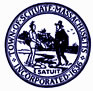 AGENDAMEETING OF THE SCITUATE BOARD OF HEALTHMONDAY, MAY 23, 2016SELECTMAN’S CHAMBERS – TOWN HALL6:00PM6:00	MEETING CALLED TO ORDER/ACCEPTANCE OF AGENDADiscuss/Vote: Fats, Oils and Grease (FOG) Regulations Variance Request, Dribbles Ice CreamDiscussion: Draft Private Well Regulations                       OTHER BUSINESSAdministrative,  Invoice ApprovalsMeeting Minutes ApprovalsADJOURNMENT